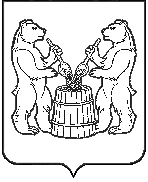 АДМИНИСТРАЦИЯ  УСТЬЯНСКОГО МУНИЦИПАЛЬНОГО РАЙОНААРХАНГЕЛЬСКОЙ  ОБЛАСТИПОСТАНОВЛЕНИЕот  27 декабря 2021 года  № 2050р.п. ОктябрьскийО внесении изменений в муниципальную программу «Ремонт и пожарная безопасность недвижимого имущества муниципального образования «Устьянский муниципальный район»В соответствии со статьей 179 Бюджетного кодекса Российской Федерации, Постановлением администрации муниципального образования «Устьянский муниципальный район» от 27 февраля 2020 года № 249  «Об утверждении Порядка разработки и реализации муниципальных программ и ведомственных целевых программ муниципального образования «Устьянский муниципальный район», в связи с изменением финансового обеспечения администрация муниципального образования  «Устьянский муниципальный район»ПОСТАНОВЛЯЕТ:Внести изменения в  муниципальную программу «Ремонт и пожарная безопасность недвижимого имущества муниципального образования «Устьянский муниципальный район», утвержденную постановлением администрации муниципального образования «Устьянский муниципальный район» Архангельской области от 12 ноября 2019 г. № 1430, изложив ее согласно приложению.Контроль  за   исполнением   настоящего   постановления   оставляю за собой. Настоящее постановление вступает в силу с момента подписания.Разместить на официальном сайте администрации Устьянского муниципального района Архангельской области и в ГАС «Управление».Глава Устьянского муниципального района                                          С.А. Котлов